TRƯỜNG ĐẠI HỌC SƯ PHẠM KỸ THUẬT TP. HỒ CHÍ MINHKHOA ĐIỆN – ĐIỆN TỬBỘ MÔN ĐIỆN TỬ CÔNG NGHIỆP-Y SINH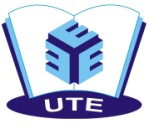                                                                          Tp.HCM, ngày …  tháng  …  năm 	PHIẾU NHẬN XÉT KẾT QUẢ THỰC TẬPCông ty:	 ……………………………………………………………………………………………………Tên cán bộ hướng dẫn:	……………………………………………………………………………….......Địa chỉ email: ……………………………………………..Số điện thoại: ………………………………..Họ và tên sinh viên: ……………………………………… MSSV ………………………….……………Địa chỉ email: ……………………………………………..Số điện thoại: ………………………………..Đánh giá và nhận xét của công tyGhi chú: Điểm tổng từ 10-49 (yếu); 50-69 (trung bình); 70-79 (khá); trên 80 là giỏiNhận xét chung:…………………………………………………………………………………………………..…………..………………………………………………………………………………………………………………Thời gian thực tập (từ ngày đến ngày):                Xác nhận của công ty	  Cán bộ công ty hướng dẫn thực tậpNội dungELOs/PIsĐiểmmaxĐiểmCó khả năng đọc, hiểu tài liệu tiếng Anh kỹ thuật, áp dụng hoàn thành công việc ELO6/PI6.412Vận dụng, áp dụng kiến thức khoa học, xã hội vào các hệ thống thiết bị tại công tyELO1/PI1.214Nhận biết trách nhiệm và đạo đức nghề nghiệp trong các hoạt động tại công tyELO3/PI3.212Có khả năng tính toán dự toán các kinh phí hợp lý cho xây dựng mô hình thiết bị, tính toán và đóng góp trong việc kinh doanh ELO3/PI3.412Có khả năng áp dụng những kỹ thuật, kỹ năng và công cụ hợp lý vào hệ thống thiết bị thực tế có xem xét yếu tố tác động đến kinh tế, xã hội, con người và an toàn chungELO4/PI4.214Có khả năng phân tích một hệ thống kỹ thuật phần cứng, qui trình phần mềm thực tế để thu kết quả áp dụng trong một hệ thống ELO7/PI7.212Có khả năng tổng hợp, thống kê và đánh giá các kết quả và đề xuất các phương án mới cải thiện được hệ thống thiết bị ELO8/PI8.212Hòa đồng, đóng góp cá nhân vào quá trình làm việc nhóm và có tố chất lãnh đạo trong quá trình làm việcELO5/PI5.212Tổng điểmTổng điểm100